Table of ContentsPreface – Seeing the Attributes of God in Other Ways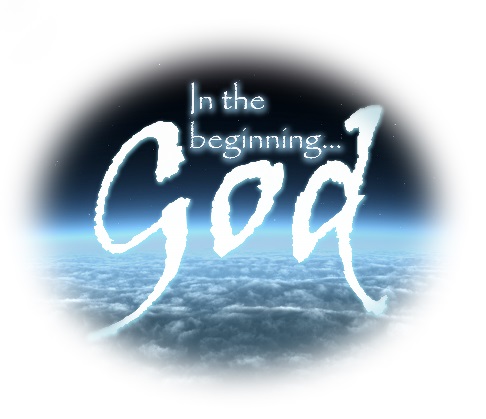 Lesson # 1 – Introductory Thoughts – Can We Know God? - CreationLesson # 2 – Divine Transcendence & Eternality - His Sovereign PlanLesson # 3 – Divine Holiness – Justice and Judgment – The FloodLesson # 4 – Divine Mercy – Covenants and The Call of Abraham Lesson # 5 – Divine Faithfulness – Preservation of the Promised SeedLesson # 6 – Divine Grace – The Life of JosephLesson # 7 – Divine Redemption – Exodus and the PassoverLesson # 8 – Divine Approachability – Levitical Priesthood and OfferingsLesson # 9 – Divine Chastisement – Numbers - The Wilderness WanderingsLesson # 10 – Divine Restoration – Deuteronomy - The New GenerationConclusionsPreface:  Seeing the Attributes of God in Other Places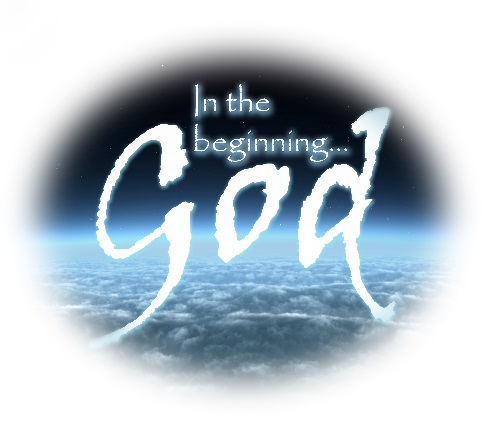 When we set out to learn the attributes of God as they are revealed to us in the Scriptures we recognize that we could study God’s character from any number of places.  Our lesson series focuses on learning from the Pentateuch, but just for a moment, reflect on other portions of Scripture that would be equally productive! Example # 1   When Jesus Christ came to the earth as God incarnateWhat attributes of God come to mind when you consider:He came supernaturally – born of a virgin.He came in God’s pre-determined time.  (Gal 4)He had compassion on the widow of Nain, raised her son.He healed lepers, fed the 5,000.He praised the widow who cast in her 2 mites.He chased the money changers out of the temple.He rebuked the Scribes and Pharisees, the publican went down to his house justified.He had power over Satan, cast out demons.He never sinned – but lived a perfect example.He revealed many things about the future.  (Matt 24-25)He laid down His life willingly for our redemption.He became a high priest who is touched with the feelings of our infirmities.   Example # 2    From the Book of RevelationWhat attributes of God come to mind when you consider:God revealed what would happen in the end times through John.Revelation describes the throne and dwelling place of God    (chapter 4)Revelation shows the titanic struggle between the righteous and the wicked, between God            and Satan.The nations array against Israel, but God delivers her.Ultimately God has His way in the tribulation (fulfills His purpose for Israel and the Gentile nations) with the various seal, bowl, vial judgments.God mercifully sends the chosen 144,000  and the two witnesses. (Ch 14)The Lord establishes the kingdom age and the earth has 1,000 year peaceThere is a great white throne of judgmentThe existence of the Lake of Fire.God superintends the circumstances that lead to the ultimate end of Satan.God creates a New Heaven and the New Earth.God’s invitation is extended again Rev 22 – “the Spirit and the Bride say come.”He promised to come, and also said, “I come quickly.”